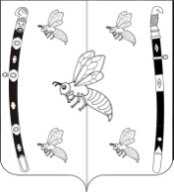 СОВЕТБЖЕДУХОВСКОГО СЕЛЬСКОГО ПОСЕЛЕНИЯБЕЛОРЕЧЕНСКОГО РАЙОНА51 СЕССИЯ 4 СОЗЫВАРЕШЕНИЕот 25 января 2022 года                                                                                                       №  120ст-цаБжедуховскаяКраснодарский крайО присвоении звания «Почетный житель Бжедуховского сельского поселения Белореченского района» Белому Александру Васильевичу и Папкиной Раисе Ивановне	На основании ходатайства главы Бжедуховского сельского поселения Белореченского района, руководствуясь Положением о звании «Почетный житель муниципального образования Бжедуховское сельское поселение Белореченского района», утвержденным решением Совета Бжедуховского сельского поселения Белореченского района от 07 октября 2021 года № 96, руководствуясь статьей 26 Устава Бжедуховского сельского поселения Белореченского района, Совет Бжедуховского сельского поселения Белореченского района, р е ш и л:Присвоить звание «Почетный житель Бжедуховского сельского поселения Белореченского района» Белому Александру Васильевичу и Папкиной Раисе Ивановне.2. Финансовому отделу администрации Бжедуховского сельского поселения Белореченского района (Каменская) осуществлять финансирование  мероприятий и льгот, установленных Положением о «Почетный житель Совета Бжедуховского сельского поселения Белореченского района» за счет средств местного бюджета.          3.Настоящее решение обнародовать установленным порядком.	4. Контроль за выполнением настоящего решения возложить на председателя Совета Бжедуховского сельского поселения Белореченского района Спичакова Василия Родионовича.5. Настоящее решение вступает в силу со дня его официального обнародования.Глава Бжедуховского сельского поселенияБелореченского района                                                          В.А. СхапцежукПредседатель СоветаБжедуховского сельского поселения Белореченского района                                                                    В.Р. Спичаков